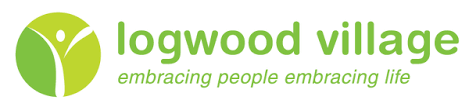                                                   LOGWOOD VILLAGE APPLICATION FORM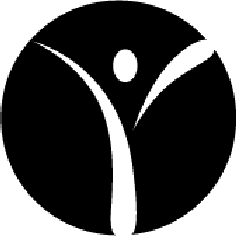 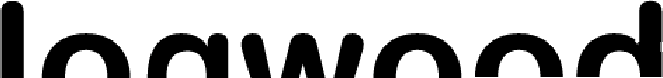 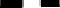 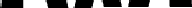 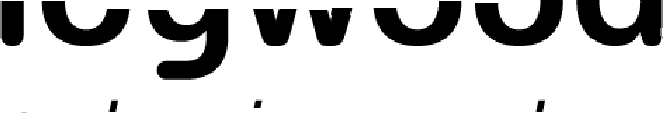 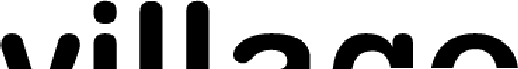 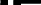 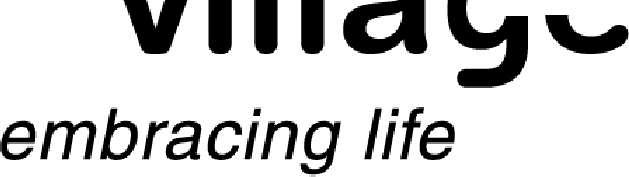 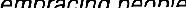 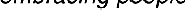 MEDICAL HISTORY QUESTIONNAIRESIGNED at	on this _	day of	20_   _.NAME:	 	DATE:	 	SIGNATURE:	 	RELATIONSHIP TO APPLICANT:    	New Admissions      Financial Interview ChecklistAPPLICATION FOR:Residential CentreDay CareDate of Application:Applicant’s InformationApplicant’s InformationApplicant’s InformationApplicant’s InformationApplicant’s InformationApplicant’s InformationApplicant’s InformationApplicant’s Information  Surname:Full Name:Nickname:  I.D. No.Age:Gender:MaleMale     FemaleDate of Birth:Place of Birth:Place of Birth:Place of Birth:Applicants Disability (SASSA)Grant number:Language:Primary Diagnosis if any:Previous Residential Facilities Attended:Previous Residential Facilities Attended:    Name of facilityReason for leaving previous residential facility:Reason for leaving previous residential facility: Are there any behavioural problems/issues/incidents or dangerous behaviour that we need to be made aware of? Are there any behavioural problems/issues/incidents or dangerous behaviour that we need to be made aware of?2. Parent / Guardian Information2. Parent / Guardian Information2. Parent / Guardian InformationParents/Guardians: Full names:I.D. Number:Physical Address:Email addresses:Employers’ Details:Occupation:Contact: Home:Work:   Cell:E-mail Address:    Self:    Self:    Work:    Work:Second Parent / Guardian: Full names:Second Parent / Guardian: Full names:I.D. Number:I.D. Number:Physical Address:Physical Address:Employer’s Details:Employer’s Details:Occupation:Occupation:Contact tel. number:Contact tel. number:Home:WorkCell:E-mail Address:E-mail Address:Self:Work:Other Contact Numbers:Other Contact Numbers:Name:Relationship to  resident:Tel:Name:Relationship to  resident:Tel:Emergency Contact Number:Emergency Contact Number:Name:Relationship to resident:Tel:Medical Aid Details:Medical Aid Details: Medical Aid Name: Main Member’s Name: Membership Number: Copy of medical aid card must be included: Copy of medical aid card must be included:Medical Information: (Where applicable)Medical Information: (Where applicable)General Practitioner:General Practitioner:    Name: Tel:Psychiatrist:Psychiatrist:Name:Tel:Psychologist details:Psychologist details:Name:Tel:Dentist details:Dentist details:Name:Tel:Other Specialist’s details:Other Specialist’s details:Name:Tel:Surgical Procedures Done:  Medication:  Medication:  Medication:  Medication:  Medication:  Medication:  Medication:  Medication:  Medication:Is the applicant on regular/chronic medication?Is the applicant on regular/chronic medication?Is the applicant on regular/chronic medication?Is the applicant on regular/chronic medication?YesYesNoPlease complete Name, for which condition, and instructions below:Please complete Name, for which condition, and instructions below:Please complete Name, for which condition, and instructions below:Please complete Name, for which condition, and instructions below:Please complete Name, for which condition, and instructions below:Please complete Name, for which condition, and instructions below:Please complete Name, for which condition, and instructions below:Please complete Name, for which condition, and instructions below:Please complete Name, for which condition, and instructions below:NameDosageFrequencyFrequencyRouteRouteRouteRoute8.DOES HE/SHE USE:DOES HE/SHE USE:DOES HE/SHE USE:DOES HE/SHE USE:DOES HE/SHE USE:DOES HE/SHE USE:12.1Dentures:Dentures:YesNo12.2Contact Lenses:Contact Lenses:YesNo12.3Spectacles:Spectacles:YesNo12.4Hearing Aid:Hearing Aid:YesNo12.5Any other assistive devices:Any other assistive devices:YesNoIf yes, please supply details:If yes, please supply details:If yes, please supply details:If yes, please supply details:If yes, please supply details:If yes, please supply details:9.ALLERGIES:ALLERGIES:ALLERGIES:ALLERGIES:ALLERGIES:ALLERGIES:Any known allergies?Any known allergies?Any known allergies?Any known allergies?Any known allergies?Any known allergies?Any known allergies?MedicationMedicationMedicationYesNoIf yes, please supply details:If yes, please supply details:If yes, please supply details:If yes, please supply details:FoodFoodYesNoIf yes, please supply details:If yes, please supply details:If yes, please supply details:OtherOtherYesNoIf yes, please supply details:If yes, please supply details:If yes, please supply details:10.EXERCISE:EXERCISE:EXERCISE:EXERCISE:EXERCISE:EXERCISE:Should exercise be restricted for any reason i.e. heart murmur, asthma)?Should exercise be restricted for any reason i.e. heart murmur, asthma)?Should exercise be restricted for any reason i.e. heart murmur, asthma)?YesNoIf yes, please supply details:If yes, please supply details:If yes, please supply details:If yes, please supply details:If yes, please supply details:If yes, please supply details:11.DAILY LIVING:DAILY LIVING:DAILY LIVING:DAILY LIVING:DAILY LIVING:DAILY LIVING:Any difficulties with daily living activities (i.e. bathing, dressing, toileting, shaving, etc.)?Any difficulties with daily living activities (i.e. bathing, dressing, toileting, shaving, etc.)?Any difficulties with daily living activities (i.e. bathing, dressing, toileting, shaving, etc.)?YesNoIf yes, please supply details:If yes, please supply details:If yes, please supply details:If yes, please supply details:If yes, please supply details:If yes, please supply details:If yes, please supply details:If yes, please supply details:If yes, please supply details:If yes, please supply details:12.EATING HABITS:EATING HABITS:EATING HABITS:EATING HABITS:EATING HABITS:EATING HABITS:Has applicant got any difficulties, likes or dislikes?Has applicant got any difficulties, likes or dislikes?Has applicant got any difficulties, likes or dislikes?YesNoIf yes, please supply details:If yes, please supply details:If yes, please supply details:If yes, please supply details:If yes, please supply details:If yes, please supply details:If yes, please supply details:If yes, please supply details:If yes, please supply details:If yes, please supply details:13.WEIGHT:WEIGHT:WEIGHT:WEIGHT:WEIGHT:WEIGHT:Does weight need to be controlled?Does weight need to be controlled?Does weight need to be controlled?YesNoIf yes, please supply details:If yes, please supply details:If yes, please supply details:If yes, please supply details:If yes, please supply details:If yes, please supply details:If yes, please supply details:If yes, please supply details:14.ANY PROBLEMS WITH SLEEPING HABITS:15.SEXUALITY:SEXUALITY:SEXUALITY:SEXUALITY:SEXUALITY:Females - menstruations:YesNoIs applicant sexually aware?YesNoIs applicant sexually active?YesNo16.PSYCHOLOGICAL CONDUCT (BEHAVIOUR):PSYCHOLOGICAL CONDUCT (BEHAVIOUR):PSYCHOLOGICAL CONDUCT (BEHAVIOUR):PSYCHOLOGICAL CONDUCT (BEHAVIOUR):PSYCHOLOGICAL CONDUCT (BEHAVIOUR):PSYCHOLOGICAL CONDUCT (BEHAVIOUR):Any mood swings?Any mood swings?Any mood swings?YesNoIf yes, please supply details:If yes, please supply details:If yes, please supply details:If yes, please supply details:If yes, please supply details:If yes, please supply details:Are there any behavioural issues/incidents or dangerous behaviour that we need to be made aware of?Are there any behavioural issues/incidents or dangerous behaviour that we need to be made aware of?Are there any behavioural issues/incidents or dangerous behaviour that we need to be made aware of?YesNoIf yes, please supply details If yes, please supply details 17.APPLICANT’S CAPABILITIES:APPLICANT’S CAPABILITIES:APPLICANT’S CAPABILITIES:APPLICANT’S CAPABILITIES:APPLICANT’S CAPABILITIES:Is applicant able to look after Bedroom key?Is applicant able to look after Bedroom key?YesNoIs applicant able to look after Cupboard tidiness?Is applicant able to look after Cupboard tidiness?YesNoIs applicant able to put out laundry for washing? Is applicant able to put out laundry for washing? YesNo18.BASIC ACADEMIC ABILITY:BASIC ACADEMIC ABILITY:BASIC ACADEMIC ABILITY:BASIC ACADEMIC ABILITY:BASIC ACADEMIC ABILITY:Reading?YesNoWriting?YesNoSimple arithmetic?YesNo19INDEPENDENCE IN COMMUNITY:INDEPENDENCE IN COMMUNITY:INDEPENDENCE IN COMMUNITY:INDEPENDENCE IN COMMUNITY:INDEPENDENCE IN COMMUNITY:INDEPENDENCE IN COMMUNITY:Is applicant capable of:Is applicant capable of:Is applicant capable of:Is applicant capable of:Is applicant capable of:Is applicant capable of:Is applicant capable of:Walking alone?Walking alone?Walking alone?YesNoGoing to corner shop to buy bread?Going to corner shop to buy bread?Going to corner shop to buy bread?YesNoShopping alone?Shopping alone?Shopping alone?YesNoTelling the time?Telling the time?Telling the time?YesNoMeeting at a pre-arranged time and place?Meeting at a pre-arranged time and place?Meeting at a pre-arranged time and place?YesNoOther?Other?Other?YesNoIf yes, please supply details:If yes, please supply details:If yes, please supply details:If yes, please supply details:If yes, please supply details:If yes, please supply details:20.SWIMMING:SWIMMING:SWIMMING:SWIMMING:SWIMMING:Can applicant swim?Can applicant swim?YesNoPlease details any special instructions:Please details any special instructions:Please details any special instructions:Please details any special instructions:Please details any special instructions:Please details any special instructions:21.HOBBIES, SPORTS, INTERESTS:22.TEMPERAMENT (i.e. placid, shy, bossy, outgoing, aggressive): Please state triggers.23.POCKET MONEY: Spending patterns – what would it probably be spent on?24.EXTERNAL VISITORS:EXTERNAL VISITORS:Please supply us with names of approved visitors or friends who may visit on-site or take your family member out at agreed times.Please supply us with names of approved visitors or friends who may visit on-site or take your family member out at agreed times.Please supply us with names of approved visitors or friends who may visit on-site or take your family member out at agreed times.Name:Name:Tel:Tel:Name:Name:Tel:Name:Tel:Name:Tel:25.HOW WOULD YOU LIKE DOCTORS’/DENTISTS VISITS TO BE ARRANGED?26.RELATIONSHIP DYNAMICS:Relationship with the following people are:Relationship with the following people are:Parents/GuardiansParents/GuardiansSiblingsSiblingsSuperiorsSuperiorsPeersPeersGirlfriend/BoyfriendGirlfriend/Boyfriend27.HOW DOES THE APPLICANT ADJUST TO CHANGE?32.THERAPY SPECIALIST: ANY PREVIOUS THERAPY?32.1Any previous therapy i.e. Physio/Occupational Therapy/Psychology etc.?32.2Any current therapy?33.WHAT AREAS OF DEVELOPMENT WOULD YOU LIKE US TO FOCUS ON FOR YOUR FAMILYMEMBER/RELATIVE?34.WHAT SPECIAL TALENTS/SKILLS/ABILITIES DO YOU BELIEVE YOUR FAMILY MEMBER /RELATIVE HAS THAT SHOULD BE DEVELOPED?35.SICKNESS:SICKNESS:SICKNESS:SICKNESS:SICKNESS:SICKNESS:Is applicant prone to sickenss?Is applicant prone to sickenss?Is applicant prone to sickenss?YesNoIf yes, please supply details:If yes, please supply details:If yes, please supply details:If yes, please supply details:If yes, please supply details:If yes, please supply details:36.DOES HE/SHE WISH TO MOVE OUT OF YOUR HOME?DOES HE/SHE WISH TO MOVE OUT OF YOUR HOME?DOES HE/SHE WISH TO MOVE OUT OF YOUR HOME?DOES HE/SHE WISH TO MOVE OUT OF YOUR HOME?DOES HE/SHE WISH TO MOVE OUT OF YOUR HOME?YesNo37.IN YOUR OPINION, IS HE/SHE READY TO DO SO?IN YOUR OPINION, IS HE/SHE READY TO DO SO?IN YOUR OPINION, IS HE/SHE READY TO DO SO?IN YOUR OPINION, IS HE/SHE READY TO DO SO?IN YOUR OPINION, IS HE/SHE READY TO DO SO?IN YOUR OPINION, IS HE/SHE READY TO DO SO?YesNoIf no, please supply details:If no, please supply details:If no, please supply details:If no, please supply details:If no, please supply details:If no, please supply details:38.HOW DO FAMILY MEMEBERS FEEL ABOUT THIS MOVE?38.1Mother:38.2Father:38.3Siblings:38.4Other:39.BEHAVIOURAL MODIFICATION: (ASK TONY)40.ANY OTHER COMMENTS:PRE-ADMISSION CHECK LIST: Certified copies to be supplied of the following:PRE-ADMISSION CHECK LIST: Certified copies to be supplied of the following:PRE-ADMISSION CHECK LIST: Certified copies to be supplied of the following:PRE-ADMISSION CHECK LIST: Certified copies to be supplied of the following:1.ID DocumentYes2.Certified copy of medical aid cardYes3.Certified copies of medical reportsYes4.Neuro-psychologists reportYes5.Occupational therapist reportYes6.Psychologist/Psychiatrist reportYes7.Medical reportYesOTHER DOCUMENTS TO BE SUPPLIED:OTHER DOCUMENTS TO BE SUPPLIED:OTHER DOCUMENTS TO BE SUPPLIED:OTHER DOCUMENTS TO BE SUPPLIED:8.Trust detailsYes9.Care reports from previous Residential Centres and shoolsYes10.Any court orders in relation to maintenance of the applicantYesFINAL PRE-ADMISSION DOCUMENTATIONFINAL PRE-ADMISSION DOCUMENTATIONFINAL PRE-ADMISSION DOCUMENTATIONFINAL PRE-ADMISSION DOCUMENTATION11.Agreement formYes12.Debit order formYes13.Release formYes?DG – prior to 15th days prior to the admission date, failure to do so would result in a R500-00 fine.YesFOR OFFICE USE ONLY1.Date of interview:2.Conducted by:3.Findings:4.Tour of Logwood:Tour of Logwood:YESNO5.Application pack to be given to the family following the Interview:Application pack to be given to the family following the Interview:YESNO6.Has the applicant undergone a pre-admission screening &Has the applicant undergone a pre-admission screening &YESNOassessment?assessment?This entails the following:Neuro-psychology assessmentOccupational Therapist reportPsychiatrist report detailing primary & secondary diagnosis. Medical report to be completed by a GeneralPractitioner.This entails the following:Neuro-psychology assessmentOccupational Therapist reportPsychiatrist report detailing primary & secondary diagnosis. Medical report to be completed by a GeneralPractitioner.7.Application pack to be returned to Logwood for the fullApplication pack to be returned to Logwood for the fullYESNOadmissions committee to review:admissions committee to review:8.Completion of the Logwood Village application form together withCompletion of the Logwood Village application form together withYESNOfollowing attachments:following attachments:-	Reports and assessments referred to in pt 2.5-	Reports and assessments referred to in pt 2.5YESNO-	Care reports from a previous residential facility or school-	Care reports from a previous residential facility or schoolYESNO-	Certified copy of ID book to be handed in upon admission-	Certified copy of ID book to be handed in upon admissionYESNO-	Two ID/Passport size photos-	Two ID/Passport size photosYESNO-	Trust details – a copy of the trust deed for the prospective resident-	Trust details – a copy of the trust deed for the prospective residentYESNO-	Any court orders in terms of maintenance of the resident-	Any court orders in terms of maintenance of the residentYESNO-	Indemnity / Release forms: i.e. events that resident will be attending, haircuts, photographs, flu vaccinations, permission to go into Townships for sporting events, etc.-	Indemnity / Release forms: i.e. events that resident will be attending, haircuts, photographs, flu vaccinations, permission to go into Townships for sporting events, etc.YESNO-	Status of the disability grant to be verified and necessary documention finalized regarding the ceading of this grant to Logwood in order to cover a portion of the living costs of the individual being admittedYESNO-	Three referencesYESNO-	Original Doctors script must be handed in with applicationYESNO-	Letter of Acceptance to be preparedYESNO-	Final Interview with GM & RCM to confirm admissionYESNO-	Agreement forms to be signed - with the understanding that provision will be made to ensure continued payment of feesYESNO-	Debit Order forms to be signedYESNO-	All information regarding in-appropriate, disturbing orpotential dangerous behavoiur to self or others must be disclosedYESNO1.INOCULATIONSINOCULATIONSINOCULATIONSINOCULATIONSINOCULATIONS1.1MMR – MeaslesYesNo1.2DPT – TetanusYesNo1.3Havrix – Hepatitis AYesNo1.4Engerix B – Hapatitis BYesNo1.5Imovax Meningo – MeningitisYesNo1.6Polio Vac – PolioYesNo1.7Pneumovac – PhneumoniaYesNo1.8BCC – TuberculosisYesNo1.9MMR – MumpsYesNo1.10MMR – RubellaYesNo1.11DPT – Whooping CoughYesNo1.12DPT – DiphtheriaYesNo1.13Last Tetanus Injection:YesNo1.14Last Chest X-Ray:YesNo2.GENERAL:GENERAL:GENERAL:GENERAL:GENERAL:GENERAL:2.1Are you aware of the reason for the Applicant’s Intellectual Disability?Are you aware of the reason for the Applicant’s Intellectual Disability?YesNoIf yes, please state cause:If yes, please state cause:If yes, please state cause:If yes, please state cause:If yes, please state cause:If yes, please state cause:2.2When was this condition first diagnosed and by whom (doctor, school, etc.)?When was this condition first diagnosed and by whom (doctor, school, etc.)?When was this condition first diagnosed and by whom (doctor, school, etc.)?When was this condition first diagnosed and by whom (doctor, school, etc.)?When was this condition first diagnosed and by whom (doctor, school, etc.)?When was this condition first diagnosed and by whom (doctor, school, etc.)?Date:Date:Doctor:Doctor:School:School:2.3Is there any history of Intellectual Disability in the family (other than the Applicant)?Is there any history of Intellectual Disability in the family (other than the Applicant)?YesNoIf yes, what is the relationship to the Applicant?If yes, what is the relationship to the Applicant?If yes, what is the relationship to the Applicant?If yes, what is the relationship to the Applicant?Please attach any medical report/documents supporting the diagnosisPlease attach any medical report/documents supporting the diagnosisPlease attach any medical report/documents supporting the diagnosisPlease attach any medical report/documents supporting the diagnosisPlease attach any medical report/documents supporting the diagnosisPlease attach any medical report/documents supporting the diagnosisPlease attach any medical report/documents supporting the diagnosis3.ILLNESSES/ABNORMALITIES:ILLNESSES/ABNORMALITIES:ILLNESSES/ABNORMALITIES:ILLNESSES/ABNORMALITIES:ILLNESSES/ABNORMALITIES:ILLNESSES/ABNORMALITIES:3.1Does the applicant suffer from Epilepsy?Does the applicant suffer from Epilepsy?YesNo3.2What type of Epilepsy does he/she suffer from?3.3When was the first Epileptic seizure?3.4Who diagnosed the seizures as Epilepsy and when was this diagnosis made?3.4Who diagnosed the seizures as Epilepsy and when was this diagnosis made?3.4Who diagnosed the seizures as Epilepsy and when was this diagnosis made?3.5How frequently do these seizures occur?3.6What was the date of the most recent seizure?3.7Name of Doctor currently treating the Applicant and date of last consultation regarding Epileptic seizures?3.7Name of Doctor currently treating the Applicant and date of last consultation regarding Epileptic seizures?3.7Name of Doctor currently treating the Applicant and date of last consultation regarding Epileptic seizures?3.8Full details of the medication prescribed for these seizures?3.8Full details of the medication prescribed for these seizures?3.8Full details of the medication prescribed for these seizures?3.9When was the last blood sample taken to determine the blood levels of medication used by the Applicant?3.9When was the last blood sample taken to determine the blood levels of medication used by the Applicant?3.10Where and when was the last EEG done?3.10Where and when was the last EEG done?4.OTHER NEUROLOGICAL CONDITIONS:OTHER NEUROLOGICAL CONDITIONS:OTHER NEUROLOGICAL CONDITIONS:OTHER NEUROLOGICAL CONDITIONS:OTHER NEUROLOGICAL CONDITIONS:OTHER NEUROLOGICAL CONDITIONS:Are there any other brain conditions other than Epilepsy?Are there any other brain conditions other than Epilepsy?Are there any other brain conditions other than Epilepsy?YesNoIf no, please supply details:If no, please supply details:If no, please supply details:If no, please supply details:5.RHEUMATIC FEVER:RHEUMATIC FEVER:RHEUMATIC FEVER:RHEUMATIC FEVER:RHEUMATIC FEVER:RHEUMATIC FEVER:Has the Applicant suffered from Rheumatic Fever?Has the Applicant suffered from Rheumatic Fever?Has the Applicant suffered from Rheumatic Fever?YesNoIf yes, did the Applicant develop any complications?Specify details:If yes, did the Applicant develop any complications?Specify details:If yes, did the Applicant develop any complications?Specify details:If yes, did the Applicant develop any complications?Specify details:If yes, did the Applicant develop any complications?Specify details:If yes, did the Applicant develop any complications?Specify details:6.HEART CONDITIONS & BLOOD CIRCULATORY SYSTEM:HEART CONDITIONS & BLOOD CIRCULATORY SYSTEM:HEART CONDITIONS & BLOOD CIRCULATORY SYSTEM:HEART CONDITIONS & BLOOD CIRCULATORY SYSTEM:HEART CONDITIONS & BLOOD CIRCULATORY SYSTEM:HEART CONDITIONS & BLOOD CIRCULATORY SYSTEM:6.1Does the Applicant have a heart problem?Does the Applicant have a heart problem?YesNoIf yes, please supply details:If yes, please supply details:If yes, please supply details:If yes, please supply details:If yes, please supply details:If yes, please supply details:If yes, please supply details:If yes, please supply details:6.2Does the Applicant have other Blood Circulatory related problems:Does the Applicant have other Blood Circulatory related problems:YesNoIf yes, please supply details:If yes, please supply details:If yes, please supply details:If yes, please supply details:If yes, please supply details:If yes, please supply details:7.HYPERTENSION (HIGH BLOOD PRESSURE):HYPERTENSION (HIGH BLOOD PRESSURE):HYPERTENSION (HIGH BLOOD PRESSURE):HYPERTENSION (HIGH BLOOD PRESSURE):HYPERTENSION (HIGH BLOOD PRESSURE):HYPERTENSION (HIGH BLOOD PRESSURE):Does the Applicant suffer from Hypertension?Does the Applicant suffer from Hypertension?Does the Applicant suffer from Hypertension?YesNoIf so, please give the following details:If so, please give the following details:If so, please give the following details:If so, please give the following details:If so, please give the following details:If so, please give the following details:If so, please give the following details:aName of Doctor currently treating the Applicant for this condition.bDate of last visit to this Doctor?cFull details of medication presently used for this condition?8.PORPHYRIA (Blistering & sores of the skin that heal with difficulty; skin sensitivity tosunlight; very dark urine; constipation in conjunction with cramps)PORPHYRIA (Blistering & sores of the skin that heal with difficulty; skin sensitivity tosunlight; very dark urine; constipation in conjunction with cramps)PORPHYRIA (Blistering & sores of the skin that heal with difficulty; skin sensitivity tosunlight; very dark urine; constipation in conjunction with cramps)PORPHYRIA (Blistering & sores of the skin that heal with difficulty; skin sensitivity tosunlight; very dark urine; constipation in conjunction with cramps)PORPHYRIA (Blistering & sores of the skin that heal with difficulty; skin sensitivity tosunlight; very dark urine; constipation in conjunction with cramps)PORPHYRIA (Blistering & sores of the skin that heal with difficulty; skin sensitivity tosunlight; very dark urine; constipation in conjunction with cramps)Is the Applicant or any of his/her relatives a confirmed Porphyriac?Is the Applicant or any of his/her relatives a confirmed Porphyriac?Is the Applicant or any of his/her relatives a confirmed Porphyriac?YesNoIf yes, please supply details:If yes, please supply details:If yes, please supply details:If yes, please supply details:9.HEPATITIS (YELLOW JAUNDICE)HEPATITIS (YELLOW JAUNDICE)HEPATITIS (YELLOW JAUNDICE)HEPATITIS (YELLOW JAUNDICE)HEPATITIS (YELLOW JAUNDICE)HEPATITIS (YELLOW JAUNDICE)9.1Does the Applicant suffer from Hepatitis?Does the Applicant suffer from Hepatitis?YesNo9.2Type of Hepatitis?9.3When did the Applicant have this condition?10.THYROID ABNORMALITIES (GLOITERS)THYROID ABNORMALITIES (GLOITERS)THYROID ABNORMALITIES (GLOITERS)THYROID ABNORMALITIES (GLOITERS)THYROID ABNORMALITIES (GLOITERS)THYROID ABNORMALITIES (GLOITERS)Does the Applicant suffer from any Thyroid abnormalities?Does the Applicant suffer from any Thyroid abnormalities?Does the Applicant suffer from any Thyroid abnormalities?YesNoIf yes, please supply details:If yes, please supply details:If yes, please supply details:If yes, please supply details:If yes, please supply details:If yes, please supply details:If yes, please supply details:If yes, please supply details:11.RESPIRATORY SYSTEM PROBLEMSRESPIRATORY SYSTEM PROBLEMSRESPIRATORY SYSTEM PROBLEMSRESPIRATORY SYSTEM PROBLEMSRESPIRATORY SYSTEM PROBLEMSRESPIRATORY SYSTEM PROBLEMSDoes the Applicant suffer from any of the following:Does the Applicant suffer from any of the following:Does the Applicant suffer from any of the following:Does the Applicant suffer from any of the following:Does the Applicant suffer from any of the following:Does the Applicant suffer from any of the following:Does the Applicant suffer from any of the following:aAsthmaAsthmaYesNobProneness to Bronchitis/PneumoniaProneness to Bronchitis/PneumoniaYesNocAny other Respiratory problemsAny other Respiratory problemsYesNoIf you answered yes to any of the above, please supply details:If you answered yes to any of the above, please supply details:If you answered yes to any of the above, please supply details:If you answered yes to any of the above, please supply details:If you answered yes to any of the above, please supply details:If you answered yes to any of the above, please supply details:If you answered yes to any of the above, please supply details:If you answered yes to any of the above, please supply details:12.ABNORMALITIES OF THE URINARY SYSTEMABNORMALITIES OF THE URINARY SYSTEMABNORMALITIES OF THE URINARY SYSTEMABNORMALITIES OF THE URINARY SYSTEMABNORMALITIES OF THE URINARY SYSTEMABNORMALITIES OF THE URINARY SYSTEM12.1Is the Applicant able to maintain full bladder control?Is the Applicant able to maintain full bladder control?YesNo12.2Is there any confirmed abnormality of the kidneys, bladder or urinary tubes?Is there any confirmed abnormality of the kidneys, bladder or urinary tubes?YesNoIf you answered yes to any of the above, please supply details:If you answered yes to any of the above, please supply details:If you answered yes to any of the above, please supply details:If you answered yes to any of the above, please supply details:If you answered yes to any of the above, please supply details:If you answered yes to any of the above, please supply details:13.ABNORMALITIES OF THE DIGESTIVE SYSTEMABNORMALITIES OF THE DIGESTIVE SYSTEMABNORMALITIES OF THE DIGESTIVE SYSTEMABNORMALITIES OF THE DIGESTIVE SYSTEMABNORMALITIES OF THE DIGESTIVE SYSTEMABNORMALITIES OF THE DIGESTIVE SYSTEM13.11. Is the Applicant prone to constipation?1. Is the Applicant prone to constipation?YesNo13.22. Is the Applicant able to maintain full bowel control?2. Is the Applicant able to maintain full bowel control?YesNo13.33. Are there any problems relating to the Digestive System?3. Are there any problems relating to the Digestive System?YesNoIf you answered yes to any of the above, please supply details:If you answered yes to any of the above, please supply details:If you answered yes to any of the above, please supply details:If you answered yes to any of the above, please supply details:If you answered yes to any of the above, please supply details:If you answered yes to any of the above, please supply details:14.SKIN CONDITIONSSKIN CONDITIONSSKIN CONDITIONSSKIN CONDITIONSSKIN CONDITIONSSKIN CONDITIONSDoes the Applicant suffer from any of the followingDoes the Applicant suffer from any of the followingDoes the Applicant suffer from any of the followingDoes the Applicant suffer from any of the followingDoes the Applicant suffer from any of the followingDoes the Applicant suffer from any of the followingDoes the Applicant suffer from any of the followingaEczemaEczemaYesNobAny other Skin ConditionAny other Skin ConditionYesNoIf you answered yes to any of the above, please supply details:If you answered yes to any of the above, please supply details:If you answered yes to any of the above, please supply details:If you answered yes to any of the above, please supply details:If you answered yes to any of the above, please supply details:If you answered yes to any of the above, please supply details:15.MUSCLE ABNORMALITIESMUSCLE ABNORMALITIESMUSCLE ABNORMALITIESMUSCLE ABNORMALITIESMUSCLE ABNORMALITIESMUSCLE ABNORMALITIESDoes the Applicant suffer from any degenerative illness, abnormalities or any condition that affects the muscles of any part of the body?Does the Applicant suffer from any degenerative illness, abnormalities or any condition that affects the muscles of any part of the body?Does the Applicant suffer from any degenerative illness, abnormalities or any condition that affects the muscles of any part of the body?YesNoIf no, please supply details:If no, please supply details:If no, please supply details:If no, please supply details:If no, please supply details:If no, please supply details:16.BONE ABNORMALITIESBONE ABNORMALITIESBONE ABNORMALITIESBONE ABNORMALITIESBONE ABNORMALITIESBONE ABNORMALITIESDoes the Applicant suffer from the following:Does the Applicant suffer from the following:Does the Applicant suffer from the following:Does the Applicant suffer from the following:Does the Applicant suffer from the following:Does the Applicant suffer from the following:Does the Applicant suffer from the following:aInherited Bone Disease?Inherited Bone Disease?YesNobBone Abnormality due to injury?Bone Abnormality due to injury?YesNoIf you answered yes toIf you answered yes toany of the above, please supply details:any of the above, please supply details:any of the above, please supply details:17.DIABETESDIABETESDIABETESDIABETESDIABETESDIABETES17.1Does the Applicant suffer from Diabetes?Does the Applicant suffer from Diabetes?YesNo17.2Is there Diabetes in the family?Is there Diabetes in the family?YesNoIf you answered yes to any of the above, please supply details:If you answered yes to any of the above, please supply details:If you answered yes to any of the above, please supply details:If you answered yes to any of the above, please supply details:If you answered yes to any of the above, please supply details:If you answered yes to any of the above, please supply details:18.TENDENCY TOWARDS ABNORMAL BLEEDINGTENDENCY TOWARDS ABNORMAL BLEEDINGTENDENCY TOWARDS ABNORMAL BLEEDINGTENDENCY TOWARDS ABNORMAL BLEEDINGTENDENCY TOWARDS ABNORMAL BLEEDINGTENDENCY TOWARDS ABNORMAL BLEEDINGDoes the Applicant have a tendency towards excessive bleeding during surgery or injury?Does the Applicant have a tendency towards excessive bleeding during surgery or injury?Does the Applicant have a tendency towards excessive bleeding during surgery or injury?YesNoIf you answered yes to any of the above, please supply details:If you answered yes to any of the above, please supply details:If you answered yes to any of the above, please supply details:If you answered yes to any of the above, please supply details:If you answered yes to any of the above, please supply details:If you answered yes to any of the above, please supply details:If you answered yes to any of the above, please supply details:If you answered yes to any of the above, please supply details:19.ALLERGIESALLERGIESALLERGIESALLERGIESALLERGIESALLERGIESDoes the Applicant have allergies to any of the following?Does the Applicant have allergies to any of the following?Does the Applicant have allergies to any of the following?Does the Applicant have allergies to any of the following?Does the Applicant have allergies to any of the following?Does the Applicant have allergies to any of the following?Does the Applicant have allergies to any of the following?aMedicineMedicineYesNobFoodFoodcAny other AllergiesAny other AllergiesYesNoIf you answered yes to any of the above, please supply details:If you answered yes to any of the above, please supply details:If you answered yes to any of the above, please supply details:If you answered yes to any of the above, please supply details:If you answered yes to any of the above, please supply details:If you answered yes to any of the above, please supply details:If you answered yes to any of the above, please supply details:If you answered yes to any of the above, please supply details:20.CORTISONECORTISONECORTISONECORTISONECORTISONEHas the Applicant ever used any Cortisone treatment?Has the Applicant ever used any Cortisone treatment?YesNoIf you answered yes to any of the above, please supply details:If you answered yes to any of the above, please supply details:If you answered yes to any of the above, please supply details:If you answered yes to any of the above, please supply details:21.PAIN THRESHOLDPAIN THRESHOLDPAIN THRESHOLDPAIN THRESHOLDPAIN THRESHOLDYesNo22.STERILISATION/BIRTH CONTROLSTERILISATION/BIRTH CONTROLSTERILISATION/BIRTH CONTROLSTERILISATION/BIRTH CONTROLSTERILISATION/BIRTH CONTROLSTERILISATION/BIRTH CONTROLSTERILISATION/BIRTH CONTROL22.1Has the Applicant been sterilised?Has the Applicant been sterilised?YesYesNoIf yes, indicate the means of sterilization:If yes, indicate the means of sterilization:If yes, indicate the means of sterilization:If yes, indicate the means of sterilization:If yes, indicate the means of sterilization:If yes, indicate the means of sterilization:If yes, indicate the means of sterilization:If yes, indicate the means of sterilization:aHysterectomy (Female Applicant)Hysterectomy (Female Applicant)YesYesNobTying of Ovarian Tubes (Female Applicant)Tying of Ovarian Tubes (Female Applicant)YesYesNocVasectomy (Male Applicant)Vasectomy (Male Applicant)YesYesNo22.2If the Applicant has not been sterilized, is he/she using any form of contraception?If the Applicant has not been sterilized, is he/she using any form of contraception?YesYesNoIf you answered yes to any of the above, please supply details:If you answered yes to any of the above, please supply details:If you answered yes to any of the above, please supply details:If you answered yes to any of the above, please supply details:If you answered yes to any of the above, please supply details:If you answered yes to any of the above, please supply details:If you answered yes to any of the above, please supply details:If you answered yes to any of the above, please supply details:NB! It is a condition that Female Applicants must be on a contraceptive should they be admitted.NB! It is a condition that Female Applicants must be on a contraceptive should they be admitted.NB! It is a condition that Female Applicants must be on a contraceptive should they be admitted.NB! It is a condition that Female Applicants must be on a contraceptive should they be admitted.NB! It is a condition that Female Applicants must be on a contraceptive should they be admitted.NB! It is a condition that Female Applicants must be on a contraceptive should they be admitted.NB! It is a condition that Female Applicants must be on a contraceptive should they be admitted.NB! It is a condition that Female Applicants must be on a contraceptive should they be admitted.In the case of a Female Applicant, please give the date of her last normal menstruation.In the case of a Female Applicant, please give the date of her last normal menstruation.In the case of a Female Applicant, please give the date of her last normal menstruation.In the case of a Female Applicant, please give the date of her last normal menstruation.23.SURGERYSURGERYSURGERYSURGERYSURGERYSURGERYSURGERYSURGERY23.1Has the Applicant had any operations?Has the Applicant had any operations?Has the Applicant had any operations?YesYesNo23.2List operations and give dates when surgery was performed:List operations and give dates when surgery was performed:List operations and give dates when surgery was performed:List operations and give dates when surgery was performed:List operations and give dates when surgery was performed:List operations and give dates when surgery was performed:List operations and give dates when surgery was performed:List operations and give dates when surgery was performed:aDateDatebDateDatecDateDate23.3Did the Applicant have any breathing problems relating to the anesthetic whilst undergoing the above surgery?Did the Applicant have any breathing problems relating to the anesthetic whilst undergoing the above surgery?Did the Applicant have any breathing problems relating to the anesthetic whilst undergoing the above surgery?YesYesNoIf you answered yes toIf you answered yes toany of the above, please supply details:any of the above, please supply details:any of the above, please supply details:any of the above, please supply details:24.MEDICAL AIDS/SUPPORTMEDICAL AIDS/SUPPORTMEDICAL AIDS/SUPPORTMEDICAL AIDS/SUPPORTMEDICAL AIDS/SUPPORTMEDICAL AIDS/SUPPORTDoes the Applicant wear:Does the Applicant wear:Does the Applicant wear:Does the Applicant wear:Does the Applicant wear:Does the Applicant wear:Does the Applicant wear:aSpectacles (glasses)Spectacles (glasses)YesNobDenturesDenturesYesNocHearing AidHearing AidYesNodBuilt-in ShoesBuilt-in ShoesYesNoeAny Prostheses (artificial body parts)Any Prostheses (artificial body parts)YesNoIf you answered yes to any of the above, please supply details:If you answered yes to any of the above, please supply details:If you answered yes to any of the above, please supply details:If you answered yes to any of the above, please supply details:If you answered yes to any of the above, please supply details:If you answered yes to any of the above, please supply details:25.MENTAL STATE/CONDITIONMENTAL STATE/CONDITIONMENTAL STATE/CONDITIONMENTAL STATE/CONDITIONMENTAL STATE/CONDITIONMENTAL STATE/CONDITION25.1Has the Applicant in the past, or does he/she at present suffer from any confirmed mental illness?Has the Applicant in the past, or does he/she at present suffer from any confirmed mental illness?YesNo25.2Does the Applicant have any behavioral problems?Does the Applicant have any behavioral problems?YesNo25.3Has the Applicant, or is he/she at present receiving any treatment/therapy of any behavioral problems (i.e. bed wetting,soiling, temper tantrums etc.)Has the Applicant, or is he/she at present receiving any treatment/therapy of any behavioral problems (i.e. bed wetting,soiling, temper tantrums etc.)YesNoIf you answered yes to any of the above, please supply details:If you answered yes to any of the above, please supply details:If you answered yes to any of the above, please supply details:If you answered yes to any of the above, please supply details:If you answered yes to any of the above, please supply details:If you answered yes to any of the above, please supply details:25.4Does the Applicant at present display any behavior of concern (i.e.change in appetite, insomnia, self inflicted injury, suicidal tendencies, hearing voices, etc.)Does the Applicant at present display any behavior of concern (i.e.change in appetite, insomnia, self inflicted injury, suicidal tendencies, hearing voices, etc.)YesNoIf you answered yes to any of the above, please supply details:If you answered yes to any of the above, please supply details:If you answered yes to any of the above, please supply details:If you answered yes to any of the above, please supply details:If you answered yes to any of the above, please supply details:If you answered yes to any of the above, please supply details:26.DOCTOR’S DETAILS:DOCTOR’S DETAILS:Name:Name:Tel:Tel:Emergency tel number:Emergency tel number:Doctor’s recommendation (recommended treatments, lifestyle factors, etc.)Doctor’s recommendation (recommended treatments, lifestyle factors, etc.)Doctor’s recommendation (recommended treatments, lifestyle factors, etc.)27.DOCTOR’S SIGN-OFF:DOCTOR’S SIGN-OFF:Name:Name:Signature:Signature:Date:Date:1.PERSONAL INFORMATIONPERSONAL INFORMATIONPERSONAL INFORMATIONPERSONAL INFORMATIONPERSONAL INFORMATIONPERSONAL INFORMATIONPERSONAL INFORMATIONName of responsible parent / Family Member /GuardianName of responsible parent / Family Member /GuardianName of ApplicantName of ApplicantContact details Contact details Date of ApplicationDate of Application2.DOCUMENTATION:	2.DOCUMENTATION:	2.DOCUMENTATION:	YES:	YES:	NO:NO:NO:Id DocumentId DocumentId DocumentProof of ResidenceProof of ResidenceProof of ResidenceWork address Work address Work address Proof of IncomeProof of IncomeProof of Income3 Months’ Bank Statements3 Months’ Bank Statements3 Months’ Bank StatementsParents AgreementParents AgreementParents AgreementDebit order formDebit order formDebit order formDisability grantDisability grantDisability grantSASSA NoSASSA NoSASSA NoLogwood ExpectationsLogwood ExpectationsLogwood Expectations3. FEES3. FEES3. FEES3. FEES3. FEES3. FEES3. FEES3. FEES How will fees be paid How will fees be paid How will fees be paid Monthly in advance Yes Yes NoMonthly Fees: RMonthly Fees: RMonthly Fees: RDebit orderYesYesNoInitial Deposit: RInitial Deposit: RInitial Deposit: RAnnually in AdvanceYes Yes NoInitial deposit to be paid on acceptance 4. What provision has the family made for the care of the resident in future4. What provision has the family made for the care of the resident in future4. What provision has the family made for the care of the resident in future4. What provision has the family made for the care of the resident in future4. What provision has the family made for the care of the resident in future4. What provision has the family made for the care of the resident in future4. What provision has the family made for the care of the resident in future4. What provision has the family made for the care of the resident in futureTrust fundTrust fundTrust fundIf yes please provide detailsSuretySuretySuretyIf yes please provide detailsLife policiesLife policiesLife policiesIf yes please provide detailsFuneral PolicyFuneral PolicyFuneral PolicyIf yes please provide details